Curriculum Vitae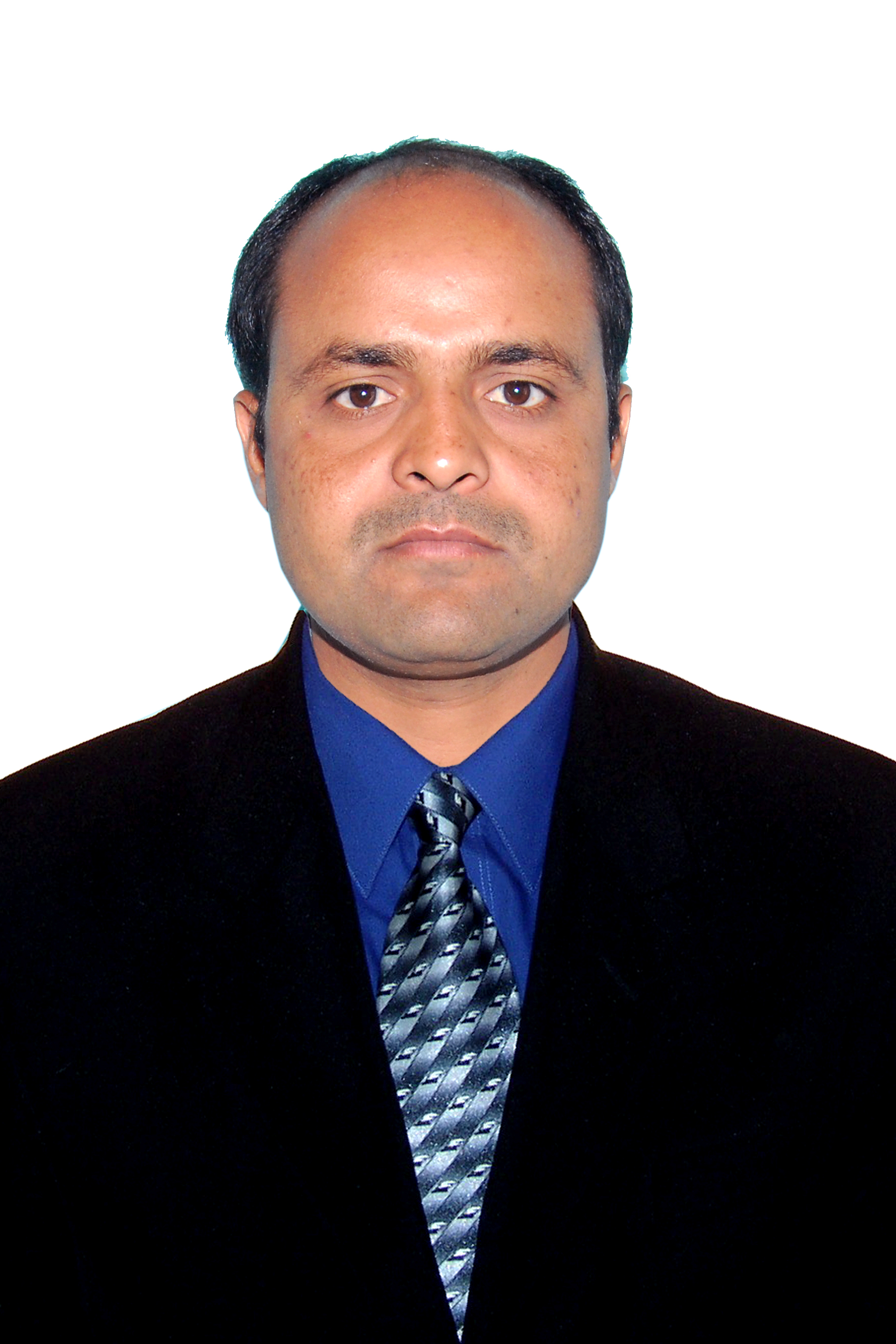 Raju Raju.353587@2freemail.comCareer Objective:		“To be part of dynamic working teams in progressive organizations where I can avail an opportunity to explore my caliber and prosper along with the growth of the organization”.Academic profile:S.S.C (X Standard)		 		 Board					:	Board of Secondary Education, HyderabadInstitute				:	Govt High School, Buggaram.   Intermediate (XII Standard)Board					:	Board of Intermediate, HyderabadInstitute				:	(C.E.C) from S.K.N.R junior College, Jagtial.Bachelor of Commerce (Degree level) Board					:	Kakatiya University Warangal. Institute                  Institute				:	SKNR Govt Degree College, Jagtial.         Computer SkillsD.C.A				:	IIET trainedMS OFFICE		ACCOUNTS TALLY (ERP-9.0)	Work Experience:  Worked as Office Assistant / Documents Controller in ''Al Rukn Cont. Co.LLC  SHARJAH  UAE'' from 2005-2009  Worked as a Office Assistant / Documents Controller in ''The Mirador hotel Mumbai'' from 2013 to 2016Strengths:-Hard working and deduction to workPositive thinking and belief in team workingEnthusiasm for learningTime management Personal ProfileName			:	Raju Podeti	Father’s name	:	MallaiahDate of Birth		:	10-07-1984Sex			:	MaleMarital Status	:	MarriedNationality		:	IndianVisa Status 		:	Visit Visa (Valid up to June 5th)Hobbies		:	Reading Books, Net browsing,playing ChessLanguages Known 	         (Arabic fluently), English, Hindi. Telugu Tamil (Beginner stage)	DeclarationI hereby declare that the information furnished above is true to the best of my knowledge.Place: Bur Dubai Date: 							          		 Raju 